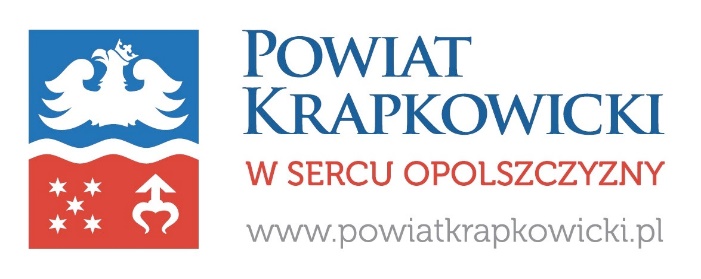 KARTA ZGŁOSZENIABANIA FESTFESTIWAL DYNI W SERCU OPOLSZCZYZNY30.09.2023 r.Organizator: Powiat Krapkowickiul. Kilińskiego 147-303 KrapkowiceKontakt:Tel: 77  40 74 345e-mail: b.wojdyla@powiatkrapkowicki.plZgłaszający udział w Konkursie na najcięższą dynię ………………………………………………………………..…………………………………………………………                                                                                                                                                                              (imię i nazwisko - wypełniać drukowanymi literami)Dane: Ulica................................................................kod..........................................miejscowość………………..………………….…………………… Nazwa zgłaszanej dyni…………………………………………..Zgłaszający udział w Konkursie na najcięższą dynię ………………………………………………………………..…………………………………………………………                                                                                                                                                                              (imię i nazwisko - wypełniać drukowanymi literami)Dane: Ulica................................................................kod..........................................miejscowość………………..………………….…………………… Nazwa zgłaszanej dyni…………………………………………..Nr konta bankowego, na które ma zostać przelana nagroda pieniężna Tel. …......................................................................     e-mail................................................................................................................. Adres do korespondencji: ….………………………………………………………………………………………………………………………………………………………………………………………………. Informacje dodatkowe: Seed (Mother), Pollinator (Father)……………….………………………………………………………………………………………  Kartę zgłoszeniową należy wysłać e-mailem na adres b.wojdyla@powiatkrapkowicki.pl bądź dostarczyć osobiście do Biura Obsługi Klienta w siedzibie Starostwa Powiatowego w Krapkowicach do dnia 26 września 2023 r. do godziny 18.00.  „Osoba  biorąca udział w konkursie  zobowiązana jest do posiadania  wszelkich  dokumentów  poświadczających jej tożsamość” Oświadczam, że zapoznałam/em się z Regulaminem konkursu na najcięższą dynię.                                                                                                                                  …...............................................................................                                                                                                                                                                                                                                                                                                                         (Miejscowość, data, podpis)Nr konta bankowego, na które ma zostać przelana nagroda pieniężna Tel. …......................................................................     e-mail................................................................................................................. Adres do korespondencji: ….………………………………………………………………………………………………………………………………………………………………………………………………. Informacje dodatkowe: Seed (Mother), Pollinator (Father)……………….………………………………………………………………………………………  Kartę zgłoszeniową należy wysłać e-mailem na adres b.wojdyla@powiatkrapkowicki.pl bądź dostarczyć osobiście do Biura Obsługi Klienta w siedzibie Starostwa Powiatowego w Krapkowicach do dnia 26 września 2023 r. do godziny 18.00.  „Osoba  biorąca udział w konkursie  zobowiązana jest do posiadania  wszelkich  dokumentów  poświadczających jej tożsamość” Oświadczam, że zapoznałam/em się z Regulaminem konkursu na najcięższą dynię.                                                                                                                                  …...............................................................................                                                                                                                                                                                                                                                                                                                         (Miejscowość, data, podpis)